Výlet s KPČVII. výzva Turistických závodů je věnována pohybové a poznávací aktivitě  – jděte na výlet na některé z našich KPČ  - je jich 40 tak si určitě „to svoje“ najdete.      Výzva probíhá v červenci a srpnu 2021.VII. výzva má tento úkol – vyfoť se s KPČ (tak abys byl vidět ty i památka) a fotku zašli spolu se svým jménem, příjmením a oddílem a názvem KPČ na emailovou adresu tzvyzva@seznam.czKaždý zasílá jen jednu fotografiiNa adrese https://tom3511-tz.rajce.idnes.cz/VII.vyzva_-_Vylet_s_KPC/můžeš sledovat ve fotogalerii výlety účastníků VII. výzvy.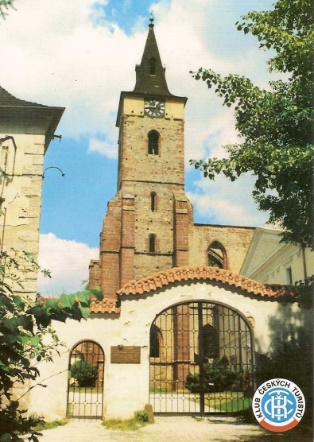 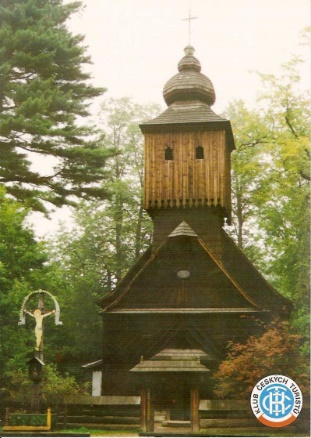 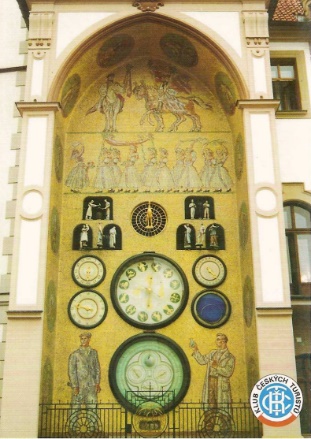 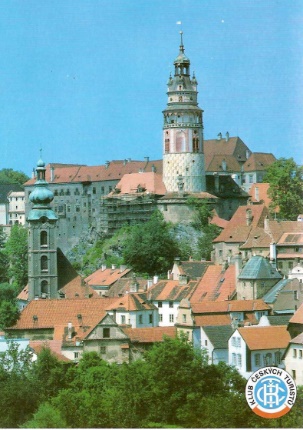 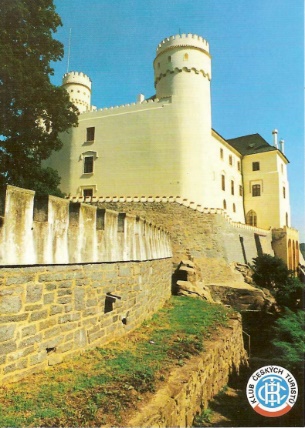 